                  BASEBALL TASMANIA INC.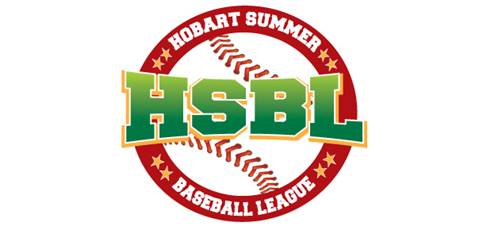 (Incorporating Hobart Summer Baseball League)PO Box 119 Rosny Park 7018Email: baseballtasmania@yahoo.comRegistration Form – Season 2014/15 SECTION 1 - PERSONAL DETAILS (* denotes mandatory field as stipulated by the ABF) *Surname:__________________________________________ *First Name: _________________ ____________*Address: _________________________________________________________________________ ____________ *Suburb: ___________________________________________________________ *Postcode: ________________ *Date of Birth: ____________________________ Occupation: ____________________________________________*Mobile:________________________________________ *E-mail Address: __________________________________ Previous State / Association: ___________________________________________________________ (if Applicable) PRIVACY POLICY: Your privacy is respected by us. Then information you provide on this form will be used to provide services for you and for the purposes of registration, participation, team selection and insurance. It will be passed onto the Australian Baseball Federation (ABF) and to the ABF’s insurer. Your information may also be shared with organizations associated with the sport of baseball including, but not limited to, the Australian Sports Commission and Australian Sports Drug Agency. We and the ABF may at times ascertain whether or not it has services or products which may foreseeable meet your needs and notify you about these. We will not however, share your personal contact details with any third party for their commercial use. If you do not provide the information we may not be able to register you as a member. We and the ABF comply with the Privacy Act with respect to the collection, storage and security of your personal details. If you have any privacy concerns or would like to verify any information we hold about you, please contact our privacy officer. RISK WARNING: You should be aware that there are risks of injury associated with playing baseball, as there are with most sports. Risks will arise in the context of the activities of batting, pitching, catching and running. While we aim to minimise risks, it is not possible to eliminate them all. INSURANCE COVERAGE: Players will be covered by the ABF insurance policy upon payment of that part of their registration fee needed to cover their ABF membership fee. For your own safety, this non refundable payment should be paid prior to participating in your first roster game and for the 2014/15 season the fee will be $50.IMPORTANT: THE COVER PROVIDED UNDER THE ABF INSURANCE (ARRANGED VIA WILLIS AUSTRALIA LTD) OFFERS YOU MINIMAL PROTECTION. BASEBALL TASMANIA STRONGLY RECOMMENDS YOU TAKE OUT PRIVATE HEALTH INSURANCE AND INCOME PROTECTION COVER PRIOR TO PLAYING BASEBALL. SECTION 2 – DECLARATION(i) I declare that the information on this form is true and correct and I declare that I will abide by the Rules, Playing Conditions, laws and policies of the Association and affiliate body that exist from time to time. I am aware that a copy of these can be obtained from the Club Secretary for my perusal. (ii) Signing this declaration as a player or coach means you understand there are fees attached and you consent to pay the fees as set by the fee schedule published by Baseball Tasmania below. Applicant's Signature: _______________________________________ Date: ___________________(IF PLAYER UNDER 18 YEARS) Parent/Guardian’s Signature:______________________________________ Date: _______________ I declare that the applicant has been accepted as a member of BASEBALL TASMANIA INC. Secretary: ______________________________________ Date: ______________________________SECTION 3 – PAYMENT OF FEESPayment options:□ Adult: Payment of $135 ($185 less upfront payment of $50) by 9th November 2014 which allows you to go into draw for refund of total fees□ Full time student/U18/unemployed: Payment of $80 ($130 less upfront payment of $50) by 9th November 2014 which allows you to go into draw for refund of total fees□ Adult: Payment of $15 per game played, up to a maximum of the total adult fee (less insurance)□ Full time student/U18/unemployed: Payment of $10 per game played, up to a maximum of the total student etc fee (less insurance).Terms and conditions: Fees, less the non refundable insurance component, can only be refunded in special circumstances and with the approval of the Baseball Tasmania committee.SECTION 4 – PHOTOGRAPHSIt is proposed that as part of the promotion of baseball in Hobart, the league will provide regular scores etc to the suburban papers and where possible, the Mercury. As part of that promotion, we may use photographs taken at the games. For juniors, we follow the rules for “use of images of children” which is shown on our website at www.baseballtasmania.com. Could you please indicate below if you are agreeable to firstly, having photos taken, and then to have them published in the paper. As suburban papers promote residents of the suburbs covered by their distribution, any photos taken would also include your name and the suburb in which you reside. Any photos considered for publication would be sent to you for approval PRIOR to them being sent to the respective papers.I give / do not give  permission for photos to be taken of myself participating in the game of baseball.I give / do not give  permission for any photos taken to be used in the suburban newspapers, in the knowledge that my name and suburb may be used.Signature.................................................................................................Date......................................(IF PLAYER UNDER 18 YEARS) Parent/Guardian’s Signature:______________________________________ Date: _______________ 